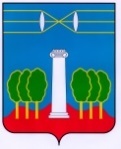 СОВЕТ ДЕПУТАТОВГОРОДСКОГО ОКРУГА КРАСНОГОРСКМОСКОВСКОЙ ОБЛАСТИР Е Ш Е Н И Еот 28.02.2019 №126/13О внесении изменений в положение«О бюджетном процессе в городском округе Красногорск Московской области»Руководствуясь Бюджетным кодексом Российской Федерации, рассмотрев обращение главы городского округа Красногорск, Совет депутатов РЕШИЛ:Внести в положение «О бюджетном процессе в городском округе Красногорск Московской области», утвержденное решением Совета депутатов городского округа Красногорск от 26.10.2017 №275/18 (ред. 26.10.2017№35/5), следующие изменения:Пункт 1 части 1 статьи 13 изложить в следующей редакции:«1) распределение на основании нормативных правовых актов городского округа Красногорск зарезервированных в составе утвержденных решением о бюджете городского округа Красногорск бюджетных ассигнований, предусмотренных по подразделу «Резервные фонды» раздела «Общегосударственные вопросы» классификации расходов бюджетов на реализацию решений администрации городского округа Красногорск, а также в случае перераспределения средств иным образом зарезервированных в составе утвержденных бюджетных ассигнований, с указанием в решении о бюджете объема и направлений их использования;»;часть 1 статьи 13 дополнить пунктом 8 следующего содержания:«8) перераспределение бюджетных ассигнований между разделами, подразделами, целевыми статьями и видами расходов классификации расходов бюджета городского округа Красногорск в пределах средств бюджета городского округа Красногорск, предусмотренных главным распорядителям средств бюджета городского округа Красногорск, в целях обособления бюджетных ассигнований на выполнение муниципальных проектов, направленных на реализацию региональных и федеральных (национальных) проектов.».Опубликовать настоящее решение в газете «Красногорские вести» и разместить на официальном сайте Совета депутатов городского округа Красногорск Московской области.Разослать: в дело, Совет, Коноваловой, Бирюковой, Регистр, Консультант Плюс, прокуратуру, редакцию газеты «Красногорские вести»Глава               городского округа Красногорск              ПредседательСовета депутатовЭ.А. Хаймурзина ___________________С.В.Трифонов ___________________